                              Université Batna -2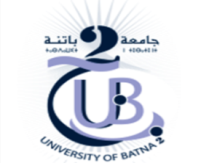 	 Faculté des lettres et des langues Étrangères	                  Département de Français
 Grammaire de la langue d’étude /Première année/ Semestre 02/ Groupes 03,04,05.                                                                     Corrigé typeExercice 01 : Mettez à la forme convenable les adjectifs en italique. (10pts)                                                             L’EspéranceLa doux(     douce            ) espérance murmure à nos oreilles des paroles consolateur(    consolatrices               ) ; elle fait luire à nos yeux des perspectives enchanteur(  enchanteresses                         ) et quoique les visions merveilleux( merveilleuses                     ) qu’elle déroule se révèlent parfois faux(  fausses                  ) quoique les satisfactions qu’elle nous a promises soient fugitif(    fugitives               ) et caduc(   caduques               ), nous nous laissons solliciter jusqu’au jour où tout vient à manquer et où notre âme reste inquiet(  inquiète              ) de l’avenir. Chaque jour une espérance nouvelle, une illusion secret (   secrète              ) nous rend des forces frais (     fraîches             ) et relève notre courage.Exercice 02 : Indiquez la fonction des adjectifs soulignés en complétant le tableau ci-dessous :(05 pts).Exercice 03 : Complétez les phrases avec le pronom relatif qui convient Où----- lesquels----- qui----- dont ------à laquelle. (05pts)Adjectif/ fonctionÉpithèteApposéAttribut-Le vent, déchainé plus que jamais, frappa les maisons.     +Le silence éternel de ces espaces infinis m’effraie        +Rien ne nous rend si grands qu’une grande douleur	+Que vous êtes joli ! Que vous me semblez beau !         +Embarrassé, il s’élança vers la sortie.        +La lettreà laquelleje pense doit être dans ce tiroir.Les amiesdontje t’ai parlé vont arriver.C’est la villeOùMartine a fait ses études.Il a rencontré quelqu’unquisemble compétent.Voici des arguments aveclesquelsnous pourrons convaincre.